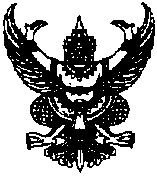 ประกาศองค์การบริหารส่วนตำบลสระโพนทองเรื่อง   การจัดตั้งศูนย์รับเรื่องร้องเรียน/ร้องทุกข์______________________________		เพื่อให้การบริหารระบบราชการเป็นไปด้วยความถูกต้อง บริสุทธิ์ ยุติธรรม ควบคู่กับการพัฒนา บำบัดทุกข์ บำรุงสุข  ตลอดจนดำเนินการแก้ไขปัญหาความเดือดร้อนของประชาชน   ได้อย่างมีประสิทธิภาพ     ด้วยความรวดเร็วประสบผลสำเร็จอย่างเป็นรูปธรรม  อีกทั้งเพื่อเป็นศูนย์รับแจ้งเบาะแสการทุจริต  หรือไม่ได้รับความเป็นธรรมจากการปฏิบัติหน้าที่ของข้าราชการ พนักงาน เจ้าหน้าที่ของตำบล  องค์การบริหารส่วนตำบล     สระโพนทอง   จึงได้จัดตั้งศูนย์รับเรื่องร้องเรียน/ร้องทุกข์ ขึ้น ซึ่งในกรณีการร้องเรียนที่เกี่ยวกับบุคคล  จะมีการเก็บรักษาเรื่องราว  ไว้เป็นความลับและปกปิดชื่อผู้ร้องเรียน  เพื่อมิให้ผู้ร้องเรียนได้รับผลกระทบและได้รับความเดือดร้อนจากการร้องเรียน		องค์การบริหารส่วนตำบลสระโพนทอง  จึงประกาศจัดตั้งศูนย์รับเรื่องร้องเรียน/ร้องทุกข์  โดยกำหนดสถานที่ตั้งศูนย์รับเรื่องร้องเรียน/ร้องทุกข์  ณ  ห้องปฏิบัติงาน สำนักงานปลัด  องค์การบริหารส่วนตำบลสระโพนทอง หมู่ที่  5   ตำบลสระโพนทอง  อำเภอเกษตรสมบูรณ์   จังหวัดชัยภูมิ  โดยมีช่องทางในการรับเรื่องร้องเรียน  ดังนี้		1.ร้องเรียนด้วยตนเองได้ที่ศูนย์รับเรื่องร้องเรียน/ร้องทุกข์ ณ ห้องสำนักงานปลัดองค์การบริหารส่วนตำบล   องค์การบริหารส่วนตำบลสระโพนทอง  หมู่ที่ 5  ตำบลสระโพนทอง อำเภอเกษตรสมบูรณ์ จังหวัดชัยภูมิ		2. แจ้งเรื่องร้องเรียน/ร้องทุกข์  ทางโทรศัพท์ ที่หมายเลข  044 – 056145		3. แจ้งเรื่องร้องเรียน/ร้องทุกข์ ผ่านทางเว็ปไซต์  www.srapontong.go.th4.ส่งทางตู้แสดงความคิดเห็นซึ่งติดตั้งไว้หน้าอาคารสำนักงานองค์การบริหารส่วนตำบลสระโพนทอง 	ทั้งนี้ข้อมูลของผู้ร้องทุกข์ /ร้องเรียนและผู้แสดงความคิดเห็น ตลอดจนการแจ้งเบาะแสการทุจริตทุกอย่างจะถูกเก็บไว้เป็นความลับ ซึ่งจะได้รับการตรวจสอบจากเจ้าหน้าที่ผู้รับผิดชอบเท่านั้น		จึงประกาศให้ทราบโดยทั่วกัน				ประกาศ  ณ  วันที่  6  เดือน มกราคม  พ.ศ.2560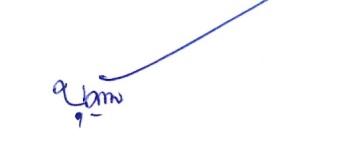 				           ลงชื่อ                 (นางบุญน้อม   ลิ้มกุล)				          นายกองค์การบริหารส่วนตำบลสระโพนทอง